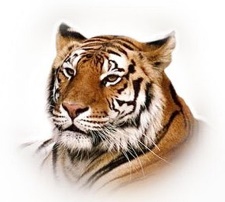 …Reaching Maximum Potential…Ipswich Invite
Cross Country MeetDate: Saturday, September 10th, 2016  Start Time: 10:00AMLocation: Split Rock Country Club (HWAY 12 on the West side of town)10:00AM		Varsity Girls 		5000M        Rolling Schedule
			Varsity Boys 	5000M
			JV Girls		4000M
			JV Boys		4000M
			MS Girls	 	3000M
			MS Boys 		3000M
			Munchkin RunAwards: **New this year—T-Shirts will go to the top 10 varsity runners for both boys and girls!  Medals will go to the top 10 in the JV division and ribbons to the top 10 in the MS division. Middle School division is for grades 6-7-8 and will not be separated by grade. Team Scoring: Top 3 runners will score (unlimited entries)
		*We will be using the sticker system for this meet. Please fill out       jjjjjjjjjjjjjjjjjjjjjstickers with their name,school, division. All varsity awards will be presented after the completion of the meet. Junior Varsity and Middle School awards will be handed out at the finish line. Entry Fee: $5/runner with a $45 max fee. You can bring the checks the day of the meet or send them to the school.
** Questions can be referred to: Dan Knust (Athletic Director) 605-690-2132 or at dan.knust@k12.sd.us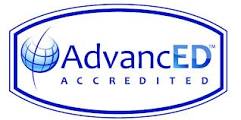 